everyflyfromgivegoinghadhasherhimhishowjustknowlet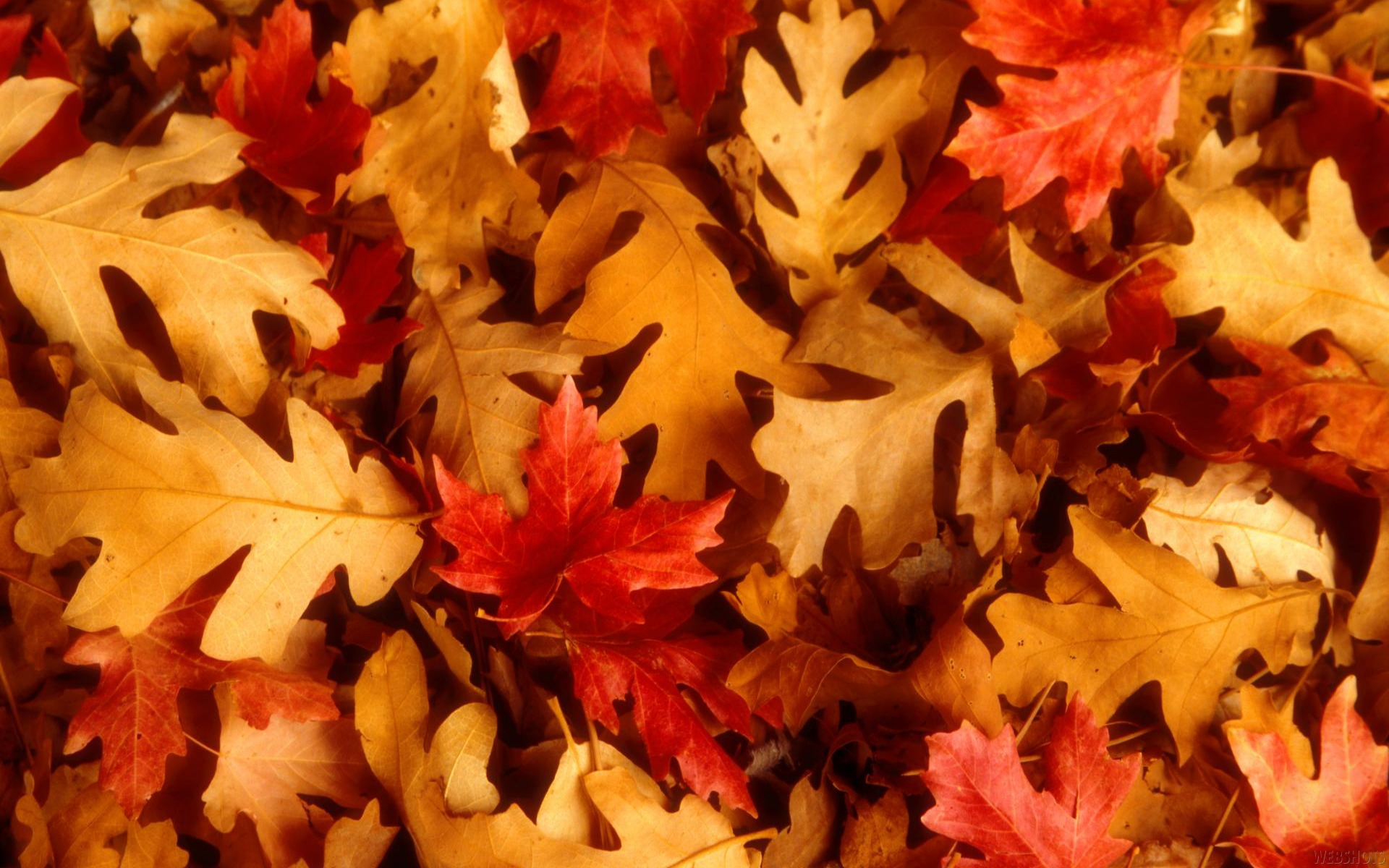 